Publicado en Barcelona el 07/08/2018 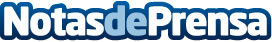 La marca de ropa MWM Mod Wave Movement, irrumpe con fuerza en el mercado fashion streetwear europeoSus modelos unisex y sus influencias del streetwear Canadiense y Japones la han convertido en una de las marcas referentes del mercado internacional, ahora llega a Europa para mostrar su nueva colección Urban Wear con todo su potencialDatos de contacto:Joseba AguirreNota de prensa publicada en: https://www.notasdeprensa.es/la-marca-de-ropa-mwm-mod-wave-movement-irrumpe Categorias: Internacional Moda Sociedad http://www.notasdeprensa.es